思辨少年小說「活動四：小說搜查線」繪製閱讀地圖（  ）年（ ）班　座號(    ) 姓名：（　　  　）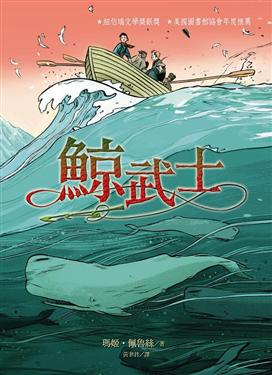 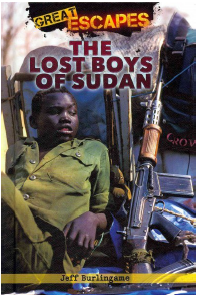 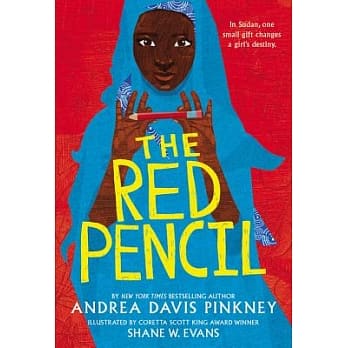 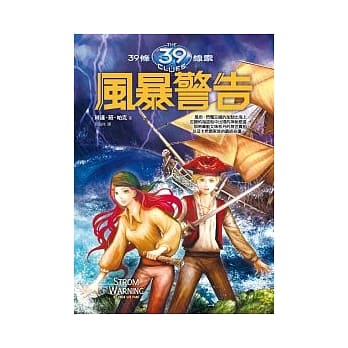 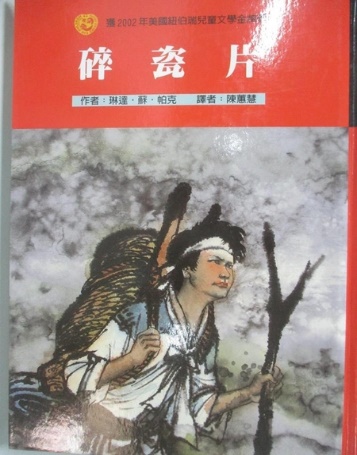 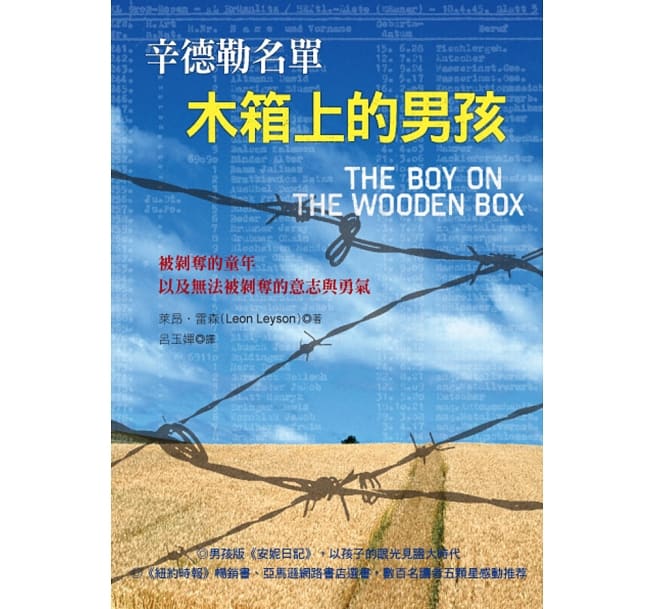 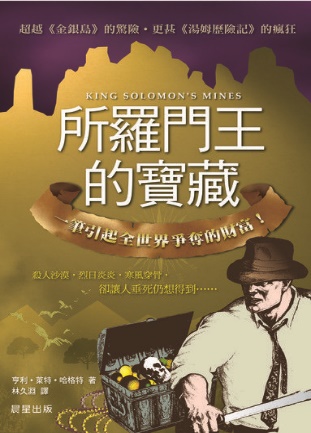 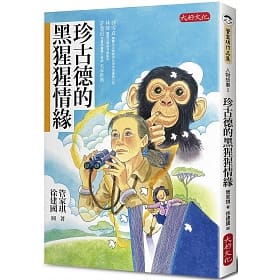 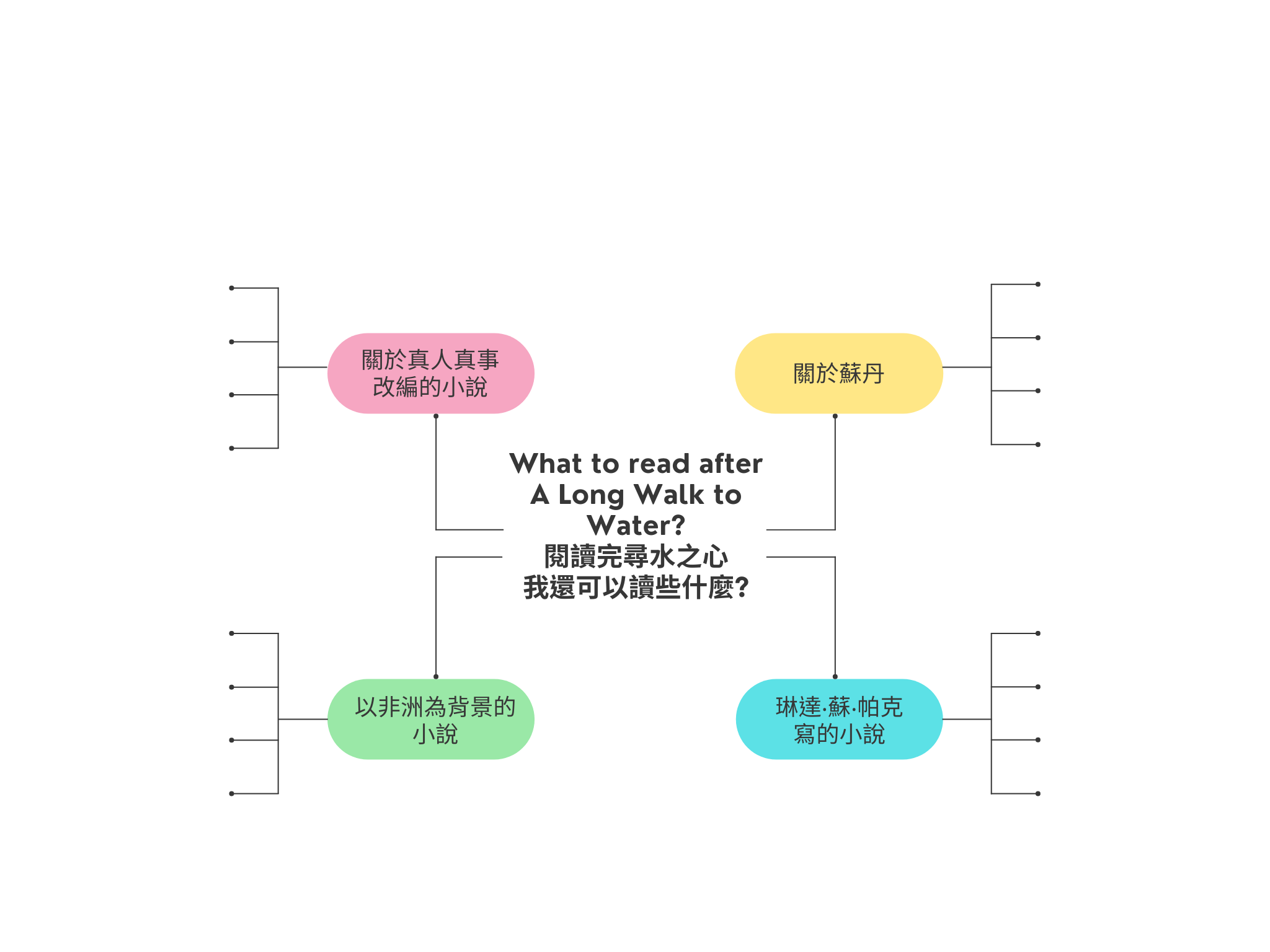 